ΑΣΚΗΣΕΙΣ ΕΠΑΝΑΛΗΨΗΣ ΟΡΙΖΟΥΣΕΣΤι ονομάζουμε ορίζουσα ενός τετραγωνικού πίνακα   και πως συμβολίζεται;Να υπολογίσετε τις ορίζουσες:(α)              (β)               (γ)           (δ)  Να λύσετε τις εξισώσεις(α)                                      (β)               Να υπολογίσετε την ορίζουσα την ορίζουσα (α) αναπτύσσοντας κατά τα στοιχεία της 2ης γραμμής,(β) αναπτύσσοντας κατά τα στοιχεία γραμμής ή στήλης, που κατά την άποψη, σας ο υπολογισμός είναι πιο απλός, (γ) με τον κανόνα του Sarrus.Να χαρακτηρίσετε ΣΩΣΤΟ ή ΛΑΘΟΣ τους πιο κάτω ισχυρισμούς βάζοντας σεκύκλο τον αντίστοιχο χαρακτηρισμό, αιτιολογώντας τις απαντήσεις σας.Να λύσετε τις πιο κάτω εξισώσεις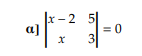 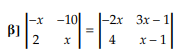 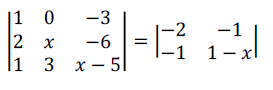        (γ) 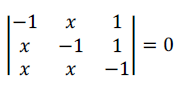        (δ) Να βρείτε τις τιμές της παραμέτρου α για τις οποίες η πιο κάτω παράσταση έχει νόημα και στη συνέχεια να τη γράψετε σε πιο απλή μορφή.Α=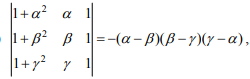 Να δείξετε ότι 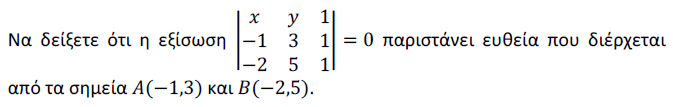 1Σωστό/Λάθος2Σωστό/Λάθος3Σωστό/Λάθος